IBIS Open Forum Minutes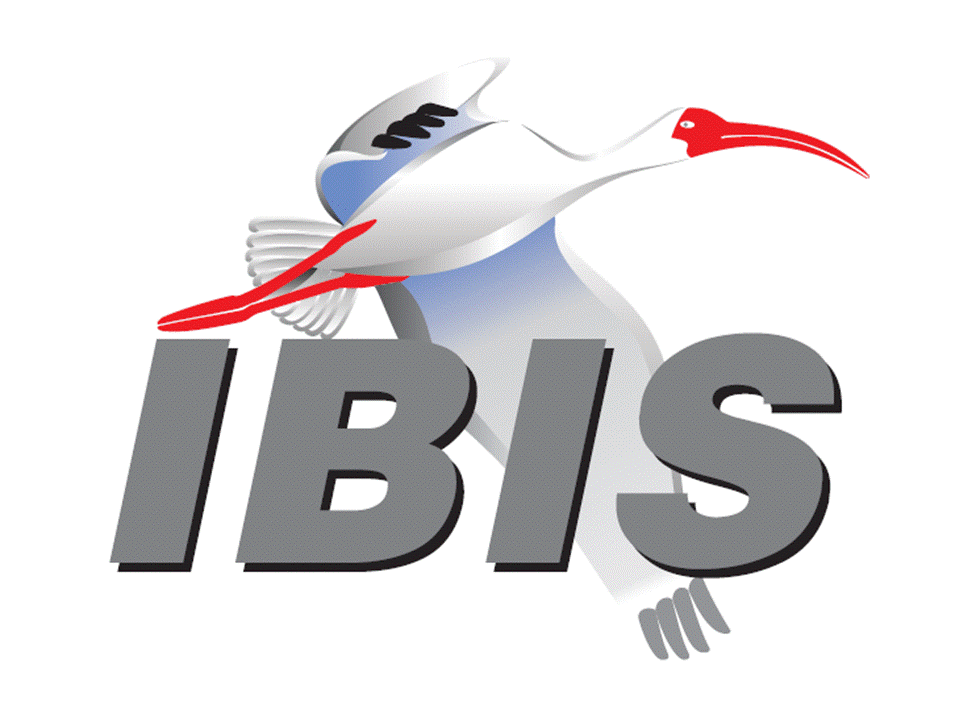 Meeting Date: July 31, 2015Meeting Location: TeleconferenceVOTING MEMBERS AND 2015 PARTICIPANTSAltera					[David Banas], Masashi Shimanouchi, Hsinho WuANSYS				(Steve Pytel), Curtis ClarkApplied Simulation Technology	Fred Balistreri, Norio Matsui Avago	Technologies			Minh Quach, Leif ZweidingerCadence Design Systems		Brad Brim, Joshua Luo, Ken Willis, Joy Li, Ambrish Varma*Cisco Systems			David Siadat, Rockwell Hsu, Bidyut SenCST					Stefan Paret, Matthias TroescherEricsson				Anders EkholmIBM					Adge Hawes*, Luis ArmentaInfineon Technologies AG 		Christian SporrerIntel Corporation	Michael Mirmak*, Todd Bermensolo, Nhan Phan	 Gianni SignoriniIO Methodology			Lance Wang*Keysight Technologies	Radek Biernacki*, Pegah Alavi, Colin Warwick	 Jian Yang, Nicholas Tzou, Heidi Barnes, Dave Larson	 Kyla ThomasMaxim Integrated Products		Mahbubul Bari, Don Greer, Joe Engert, Joe Rayhawk					  Yan LiangMentor Graphics			Arpad Muranyi*, Ed Bartlett, Vladimir Dmitriev-ZdorovMicron Technology			Randy Wolff*Signal Integrity Software		Mike LaBonte*, Walter Katz*, Todd Westerhoff					 Mike SteinbergerSynopsys				Ted Mido*, Rita Horner, William Lau, Scott Wedge Michael Zieglmeier, Joerg SchwedenTeraspeed Labs			Bob Ross*, Tom DagostinoToshiba				(Yasumasa Kondo)Xilinx					(Raymond Anderson)ZTE Corporation			(Min Huang), Tao GuoZuken					Michael Schaeder, Markus Buecker, Griff Derryberry					 Ralf BrueningOTHER PARTICIPANTS IN 2015Bayside Design			Elliot NahasContinental Automotive		Felix Goelden, Markus Bebendorf, Sebastian Groener					 Stefanie SchatteASIC					David Banas*Freescale				Jon BurnettGalbi Research			Dave GalbiHuawei Technologies			Xiaoqing DongIndependent				Tim Wang LeeInstituto de Telecomunicações 	Wael Dghais KEI Systems				Shinichi MaedaLattice Semiconductor		Xu JiangLeading Edge				Pietro VerginePolitecnico di Torino			Stefano Grivet-TalociaQualcomm				Senthil Nagarathinam*, Kevin RoselleRaytheon				Joseph AdaySAE International			Chris DenhamSiemens AG				Boris Kogan, Michael FlintSimberian 				Yuriy ShlepnevTechnische Universität 		Jan Preibisch  Hamburg-HarburgVitesse					Siris TsangZI Consulting				Iliya ZamekIn the list above, attendees at the meeting are indicated by *.  Principal members or other active members who have not attended are in parentheses. Participants who no longer are in the organization are in square brackets.UPCOMING MEETINGSThe bridge numbers for future IBIS teleconferences are as follows:Date				Meeting Number		Meeting PasswordAugust 21, 2015		205 475 958			IBISFor teleconference dial-in information, use the password at the following website: 	https://ciscosales.webex.com/ciscosales/j.php?J=205475958All teleconference meetings are 8:00 a.m. to 9:55 a.m. US Pacific Time.  Meeting agendas are typically distributed seven days before each Open Forum.  Minutes are typically distributed within seven days of the corresponding meeting.  When calling into the meeting, follow the prompts to enter the meeting ID.  For new, local international dial-in numbers, please reference the bridge numbers provided by Cisco Systems at the following link:	http://www.cisco.com/web/about/doing_business/conferencing/index.htmlNOTE: "AR" = Action Required.-------------------------------------------------------------------------------------------------------------------------------INTRODUCTIONS AND MEETING QUORUMDavid Banas noted that he is attending the meeting with a new company association, eASIC.Randy Wolff declared that a quorum was reached and the meeting could begin.CALL FOR PATENTSMike LaBonte called for any patents or pending patents related to the IBIS 3.2, IBIS 4.2, IBIS 5.1, IBIS 6.0, Touchstone 2.0, IBIS-ISS 1.0 or ICM 1.1 specifications.  No patents were declared.REVIEW OF MINUTES AND ARSRandy Wolff called for comments regarding the minutes of the July 10, 2015 IBIS Open Forum teleconference.  There were no comments.Mike LaBonte moved to approve the minutes.  Lance Wang seconded the motion.  There were no objections, so the minutes were approved without changes.Randy reviewed ARs from the previous meeting.Mike LaBonte took an AR to look into adding the requirement to the Policies and Procedures document of a report from the returning officer before the election of officers’ vote opens if there are no nominations for any position.Mike reported he did add this language to a new draft of the Policies and Procedures document that will be shared for the next teleconference meeting.Brad Brim took an AR to find out whom to contact about the Si2Con conference.Mike reported that Brad Brim did find the correct contact.  Mike made contact and found that the conference does not have a vendor table area.Mike LaBonte took an AR to contact Michael Mirmak to discuss the DesignCon IBIS Summit planning.Mike reported that Michael agreed to be the point of contact for planning.  There is no formal change of status on the planning yet.ANNOUNCEMENTS, CALL FOR ADDITIONAL AGENDA ITEMSBob Ross requested the introduction of the IBIS 6.1 specification draft document for review.Bob Ross noted that there was a recommendation for BIRD157 of a no vote from the ATM task group, and he plans to un-table the BIRD for discussion.MEMBERSHIP STATUS AND TREASURER'S REPORTBob Ross reported that CST is a new member, joining for a half year. The treasury balance stands at $63,489.  He is expecting one more additional member company renewal and some summit payments to come in.  Several companies have been invoiced.  SAE did supply their accounting of the IBIS committee and their request of a forecast of spending through the end of the year.  Bob’s accounting is close to SAE’s, but SAE has some deductions he was not aware of including for FedEx of documents to Asia and an allocation for bank account charges of about $40 per month.  Mike LaBonte commented that the spreadsheet Bob is keeping has good detail.  He sees no issue with adding charges from SAE to track them.  Bob noted that the monthly allocation is variable per month, so he doesn’t have the numbers real time.WEBSITE ADMINISTRATIONMike LaBonte reported that the events pages have had small updates for the Summits.  The roster and poster pages were updated for CST. MAILING LIST ADMINISTRATION Mike LaBonte reported that there have been usual adds and drops.  There was an email issue with four people using yahoo.com addresses not receiving an email from a particular sender.  Curtis Clark has contacted freelists to see what can be done about that.LIBRARY UPDATENo update.INTERNATIONAL/EXTERNAL ACTIVITIES- ConferencesThe 24th Conference on Electrical Performance of Electronic Packaging (EPEPS) will be held October 25-28, 2015 in San Jose, California. There is usually some IBIS and/or signal integrity related material.  More information is available at:	http://www.epeps.orgThe Si2Con conference will be held Tuesday, October 6, 2015 in Santa Clara, California.  Mike LaBonte noted he has contacted the organizers about the possibility of IBIS having a vendor table at the conference.  Due to the response that there are not vendor tables available, this may not work out.  More information is available at:	https://www.si2.org/?page=2129- Press UpdateNone.SUMMIT PLANNING AND STATUS- EPEPS Summit PlanningEPEPS is taking place October 25-28, 2015 in San Jose, CA.  Wednesday, October 28 will be a Summit in the afternoon at the DoubleTree by Hilton hotel.  Bob Ross has a rough cost estimate for the meeting.  Bob moved to vote on capping the Summit expenses at $1,500.  This includes a rate of $250 for the room, about $300 for the A/V and an additional $600 for a projector if we can’t supply our own, and food up to $500.  Lance Wang seconded the motion.  The vote passed with the following vote tally:Cadence – yesIBM – yesIO Methodology – yesKeysight – yesMentor – yesMicron – yesSiSoft – yesSynopsys – yesTeraspeed – yesThe website for Electrical Performance of Electronic Packages and Systems is:http://www.epeps.org/- Asian IBIS Summit (Shanghai)The Shanghai meeting will be held Monday, November 9, 2015 at the Parkyard hotel. Cadence, Huawei, IO Methodology, Synopsys, Teledyne LeCroy and ZTE are sponsors so far.- Asian IBIS Summit (Taipei)The Taipei meeting will be held Friday, November 13, 2015 at the Sherwood hotel. IO Methodology and Synopsys are sponsors so far.- Asian IBIS Summit (Tokyo)The Tokyo meeting will be held Monday, November 16, 2015. JEITA is taking care of all sponsorships.  The room is already arranged.Bob Ross noted that booklets will be printed for all three Summits, so paper deadlines will be earlier in the schedule than for other Summits.- DesignCon IBIS SummitMike LaBonte reported that we are working with UBM to arrange conference space for a full day.Sponsorship opportunities for all upcoming IBIS summits are available, with sponsors receiving free mentions in the minutes, agenda, and other announcements.  Contact the IBIS Board for further details.QUALITY TASK GROUPMike LaBonte reported that the group is meeting on Tuesdays at 8:00 a.m. PT.  They are largely working on the ibischk parser planning for IBIS 6.1.  They also started a discussion of checks that might be possible for BIRDs going into IBIS 6.1 such as the AMI directionality BIRD.The ibischk6 user guide work in progress can be reviewed at:http://www.eda.org/ibis/ibischk6/ibischk_6.0.0_UserGuide_wip1.pdfThe Quality Task Group checklist and other documentation can be found at:http://www.eda.org/ibis/quality_wip/ADVANCED TECHNOLOGY MODELING TASK GROUPArpad Muranyi reported that the group is meeting regularly on Tuesdays at 12:00 p.m. PT.  The discussion topics have slowed down.  They are waiting for feedback from Cadence on the backchannel proposal. They recently spent time doing cleanup of the to-do list.  They also discussed Usage Out and Usage InOut of AMI models.Task group material can be found at:http://www.eda.org/ibis/macromodel_wip/INTERCONNECT TASK GROUPWalter Katz reported that the group is meeting on Wednesdays at 8:00 a.m. PT.  They are in the editorial phase on the interconnect BIRD encompassing package and on-die interconnect models from package pins to buffers.  They are trying to improve syntax of the Terminal records.Task group material can be found at:http://www.eda.org/ibis/interconnect_wip/EDITORIAL TASK GROUPBob Ross reported that the group is meeting on Fridays at 8:00 a.m. PT, with the exception of the weeks when Open Forum meetings are held in the same time slot.  He noted that draft 7 of the IBIS 6.1 specification document assumes that BIRD178.2 will be approved as BIRD178.3.  The plan is that the draft will be issued as the Revision 1 draft for review.Task group material can be found at:http://www.eda.org/ibis/editorial_wip/NEW ADMINISTRATIVE ISSUES- Contract and expenditure for IBISCHK6 developmentBob Ross reported that we have already voted to approve the contract quote of $3,500.  Since that time, he sent information to the contractor about adding BIRD178.3, requesting a re-quote.  He hasn’t heard back.  Bob moved to approve the expenditure up to $5,000 for the new quote.  Mike LaBonte noted that he thought the initial quote was somewhat low, and we’ve added more content.  Arpad Muranyi seconded the motion.  Radek Biernacki noted he thought an additional $1,500 for BIRD178.2 content is too high.  Bob agreed that the additional checks for BIRD178.3 look simple, but there are two checks to do.  There is a check on the .ami file and a check on the .ibs file. Bob suggested that $4,500 could be considered as a cap on the expenditure.  Ambrish Varma moved to table the motion on approving the expenditure until we have the actual quote.  Bob withdrew his motion.- IBIS 6.1 ScheduleBob reported that we have a Draft 1 to review. We could introduce it at the end of this meeting, allowing two more meetings for review and a possible vote at the September 11, 2015 IBIS Open Forum teleconference meeting.BIRD178.2: SPECIFYING BUFFER DIRECTIONALITY FOR AMIMichael Mirmak noted that the BIRD adds a direction indicator to AMI models to support I/O [Model]s.  The BIRD adds some tables for the Reserved Parameters to indicate their supported directions.Bob Ross introduced changes for BIRD178.3.  The first proposal was to simplify the text “Rx-only” to “RX”, “Tx-only” to “Tx” and “Any” to “Rx, Tx”.  The second proposal is that for each Reserved Parameter, add one of the direction choices under the description.  Michael noted that he agreed with both these of changes.Michael moved to approve BIRD178.2 as posted with the changes suggested by Bob and posted as BIRD178.3.  Radek Biernacki seconded the motion.  The vote passed with the following vote tally:Cadence – yesIntel – yesKeysight – yesMentor – yesMicron – yesSiSoft – yesSynopsys – yesTeraspeed – yesMichael Mirmak will make changes to the BIRD and post as BIRD178.3 [AR].Michael moved to incorporate BIRD178.3 in the list of BIRDs to be included in IBIS Version 6.1.  Bob Ross seconded the motion.  The vote passed with the following vote tally:Cadence – yesIntel – yesKeysight – yesMentor – yesMicron – yesSiSoft – yesSynopsys – yesTeraspeed – yesBIRD125.1: MAKE IBIS-ISS AVAILABLE FOR IBIS PACKAGE MODELINGDiscussion was tabled.BIRD128.2: ALLOW AMI_PARAMETERS_OUT TO PASS AMI_PARAMETERS_IN DATA ON CALLS TO AMI_GETWAVEDiscussion was tabled.BIRD145.3: CASCADING IBIS I/O BUFFERS WITH [EXTERNAL CIRCUIT]S USING THE [MODEL CALL] KEYWORDDiscussion was tabled.BIRD147: BACK-CHANNEL SUPPORT Discussion was tabled.BIRD157: PARAMETERIZE [DRIVER SCHEDULE]Bob Ross moved to un-table BIRD157 for discussion.  Michael Mirmak seconded the motion.  There were no objections.  Bob noted that the ATM task group voted to recommend that BIRD157 be put to a vote with a recommendation to vote it down.Bob moved to schedule a vote on the BIRD at the next meeting.  Michael seconded the motion.  There were no objections.BIRD158.3: AMI TOUCHSTONE ANALOG BUFFER MODELSDiscussion was tabled.BIRD161.1: SUPPORTING INCOMPLETE AND BUFFER-ONLY [COMPONENT] DESCRIPTIONSDiscussion was tabled.BIRD163: INSTANTIATING AND CONNECTING [EXTERNAL CIRCUIT] PACKAGE MODELS WITH [CIRCUIT CALL]Discussion was tabled.BIRD164: ALLOWING PACKAGE MODELS TO BE DEFINED IN [EXTERNAL CIRCUIT]Discussion was tabled.BIRD165: PARAMETER PASSING IMPROVEMENTS FOR [EXTERNAL CIRCUIT]SDiscussion was tabled.BIRD166: RESOLVING PROBLEMS WITH REDRIVER INIT FLOWDiscussion was tabled.IBISCHK6 PARSER AND BUG STATUS Bob Ross reported no new bugs.  He noted that we already dealt with the parser re-quote issue.  The contract has been reviewed by SAE and some minor changes were made based on their lawyer’s suggestions.  BIRD178.3 has been added in the new contract.  We are waiting for a new quote from the parser developer.  NEW TECHNICAL ISSUESBob Ross shared the IBIS Version 6.1 draft 7 document.  He walked through some editorial changes such as to copyright notices, the list of BIRDs included in the new version and new directionality tables in Section 10.8.  Bob Ross will arrange to post a .docx revision 1 file and a clean .pdf revision 1 file for review [AR].  Comments can be sent by email to Mike LaBonte or Michael Mirmak.  Mike LaBonte will ask Michael Mirmak if he wants to announce the IBIS Version 6.1 revision 1 document availability, and he will post the document to the IBIS website [AR].David Banas gave an overview of his PyIBIS-AMI software.  It wraps .ami DLLs in a Python wrapper so that Python can be used to analyze the IBIS-AMI models.  Python offers many useful libraries for analyzing models.  The presentation exists in an IPython Notebook.  He showed code for plotting the impulse response of a model.  He also showed how to reverse engineer the tap weights of a Tx from the tap indices.  One can also look at relationships between the tap weights, such as independence or interdependency.  Mike asked if it parses the AMI file.  David responded that it does not care about the .ami file and does not parse it.  David mentioned he has some C code that does contain a universal .ami file parser.  Mike noted that he had to manually setup correct parameter values, and it would be useful to include lists that could be obtained from the .ami file.  Mike added that this code has the potential to be used as an IBIS-AMI DLL checker.  David noted it would be useful to have a list of desired checking capabilities.  David’s presentation is available at:http://www.eda.org/ibis/minutes/min2015/m073115_docs/PyIBIS-AMI_Demo1.htmlNEXT MEETINGThe next IBIS Open Forum teleconference meeting will be held August 21, 2015.  A vote on BIRD157 is scheduled.  The following IBIS Open Forum teleconference meeting will be held September 11, 2015.David Banas moved to adjourn.  Arpad Muranyi seconded the motion.========================================================================NOTESIBIS CHAIR: Mike LaBontemlabonte@sisoft.com	IBIS-AMI Modeling Specialist, Signal Integrity Software	6 Clock Tower Place	Maynard, MA 01754VICE CHAIR: Lance Wang (978) 633-3388lwang@iometh.comPresident/CEO, IO Methodology, Inc.PO Box 2099Acton, MA  01720SECRETARY: Randy Wolff (208) 363-1764rrwolff@micron.comPrincipal Engineer, Silicon SI Group Lead, Micron Technology, Inc.8000 S. Federal WayP.O. Box 6, Mail Stop: 01-711Boise, ID  83707-0006TREASURER: Bob Ross (503) 246-8048bob@teraspeedlabs.comEngineer, Teraspeed Labs10238 SW Lancaster RoadPortland, OR 97219LIBRARIAN: Anders Ekholm (46) 10 714 27 58, Fax: (46) 8 757 23 40ibis-librarian@eda.orgDigital Modules Design, PDU Base Stations, Ericsson ABBU NetworkFärögatan 6164 80 Stockholm, SwedenWEBMASTER: Mike LaBontemlabonte@sisoft.com	IBIS-AMI Modeling Specialist, Signal Integrity Software	6 Clock Tower Place	Maynard, MA 01754POSTMASTER: Curtis Clarkcurtis.clark@ansys.com	ANSYS, Inc.	150 Baker Ave Ext	Concord, MA 01742This meeting was conducted in accordance with ANSI guidance.All inquiries may be sent to ibis-info@freelists.org.  Examples of inquiries are:To obtain general information about IBIS.To ask specific questions for individual response.To subscribe to the official ibis@freelists.org and/or ibis-users@freelists.org email lists (formerly ibis@eda.org and ibis-users@eda.org).To subscribe to one of the task group email lists: ibis-macro@freelists.org, ibis-interconn@freelists.org, or ibis-quality@freelists.org.To inquire about joining the IBIS Open Forum as a voting Member.To purchase a license for the IBIS parser source code.To report bugs or request enhancements to the free software tools: ibischk6, tschk2, icmchk1, s2ibis, s2ibis2 and s2iplt.The BUG Report Form for ibischk resides along with reported BUGs at:http://www.eda.org/ibis/bugs/ibischk/ 
http://www.eda.org/ibis/bugs/ibischk/bugform.txtThe BUG Report Form for tschk2 resides along with reported BUGs at:http://www.eda.org/ibis/tschk_bugs/ 
http://www.eda.org/ibis/tschk_bugs/bugform.txtThe BUG Report Form resides along with reported BUGs at:http://www.eda.org/ibis/icm_bugs/ 
http://www.eda.org/ibis/icm_bugs/icm_bugform.txtTo report s2ibis, s2ibis2 and s2iplt bugs, use the Bug Report Forms which reside at:http://www.eda.org/ibis/bugs/s2ibis/bugs2i.txt 
http://www.eda.org/ibis/bugs/s2ibis2/bugs2i2.txt 
http://www.eda.org/ibis/bugs/s2iplt/bugsplt.txtInformation on IBIS technical contents, IBIS participants and actual IBIS models are available on the IBIS Home page:http://www.eda.org/ibisCheck the IBIS file directory on eda.org for more information on previous discussions and results:http://www.eda.org/ibis/directory.htmlOther trademarks, brands and names are the property of their respective owners.IBIS – SAE STANDARDS BALLOT VOTING STATUSI/O Buffer Information Specification Committee (IBIS)Criteria for Member in good standing:Must attend two consecutive meetings to establish voting membershipMembership dues currentMust not miss two consecutive MeetingsInterest categories associated with SAE ballot voting are: Users - Members that utilize electronic equipment to provide services to an end user. Producers - Members that supply electronic equipment. General Interest - Members are neither producers nor users. This category includes, but is not limited to, Government, regulatory agencies (state and federal), researchers, other organizations and associations, and/or consumers.OrganizationInterest CategoryStandards Ballot Voting StatusMay 22, 2015June 12, 2015July 10, 2015July 31, 2015AlteraProducerActiveX-X-ANSYSUserActiveXXX-Applied Simulation TechnologyUserInactive----Avago TechnologiesProducerInactive----Cadence Design SystemsUserActiveX-XXCisco SystemsUserInactive----CSTUserInactive----EricssonProducerInactive----IBMProducerInactiveX--XInfineon Technologies AGProducerInactive----Intel Corp.ProducerActive-XXXIO MethodologyUserActiveXX-XKeysight TechnologiesUserActiveXXXXMaxim Integrated ProductsProducerActiveXX--Mentor GraphicsUserActiveXXXXMicron TechnologyProducerActiveXXXXSignal Integrity Software UserActiveXXXXSynopsysUserActiveXX-XTeraspeed LabsGeneral InterestActiveXXXXToshibaProducerInactive----XilinxProducerInactive----ZTEUserInactive----ZukenUserInactive----